Mu Alpha Theta Video Competition Judging Sheet 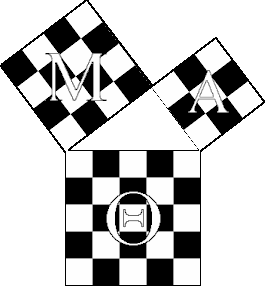 Judge # (circle one):  1    2    3    4    5    6    7Video # __________________ 		Entered (Initials): ________Note to judges: Please write in point values for all subcategories on the left. Total these and write subtotals for each category on the right. Placement of school information in video will result in a 20 point deduction. I. Content (15 points, maximum)   Total points        							 	         ____________    _____A. Relevant Math Topic (5 points)     _____B. Content is Explained Fully (5 points)     _____C. Accuracy of content (5 points) II. Artistic Quality (15 points, maximum)   Total points									         ____________    _____A. Text is Attractive and Readable (5 points)     _____B. Audio is Understandable (5 points)     _____C. Music/Sound Effects are Appropriate (5 points) III. Overall Effect (20 points, maximum)   Total points 									         ____________    _____A. Video Flows, no dragging or boring segments (5 points)     _____B. Eye Catching Effects (5 points)     _____C. WOW Factor (10 points) Deductions: School name, logo, initials or any other identifying elements in video:  -20 points      Total Points (50 maximum) ____________Comments:________________________________________________________________________________________________________________________________________________________________________________________________________________________________________